29 апреля, 3Г класс;  урок № 4.  Проверочная работа.1.Музыкальная грамота.1)Видеоотчёт.  Хлопать ритмы с синкопами. Используйте ритмослоги: четверть – ДОН, восьмые – ДИ-ЛИ и т.д. Не торопитесь.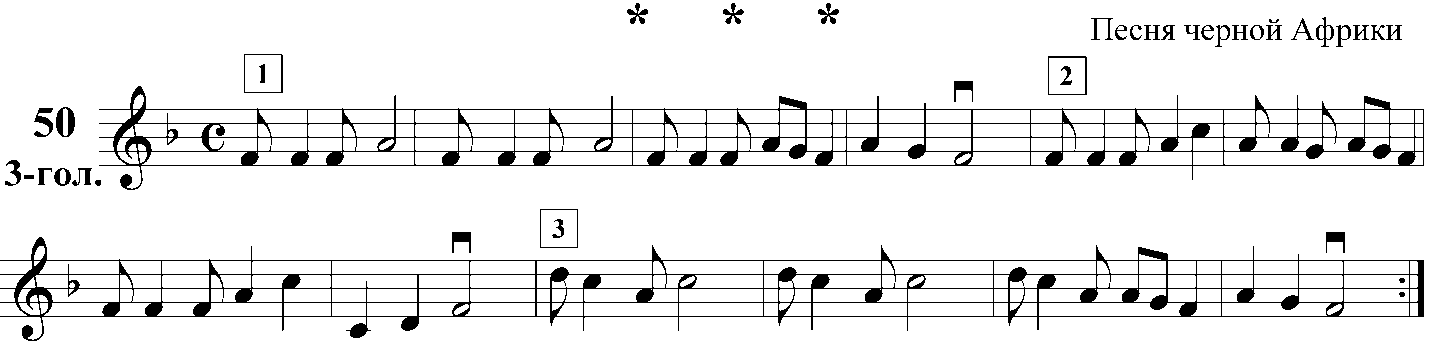 2)Видеоотчёт. Хлопать синкопы с видеоритмами по ссылке.  https://www.youtube.com/watch?v=vRSJijhRIOs&feature=emb_rel_pause3) Видеоотчёт.   Ритмическое  задание  двумя руками. 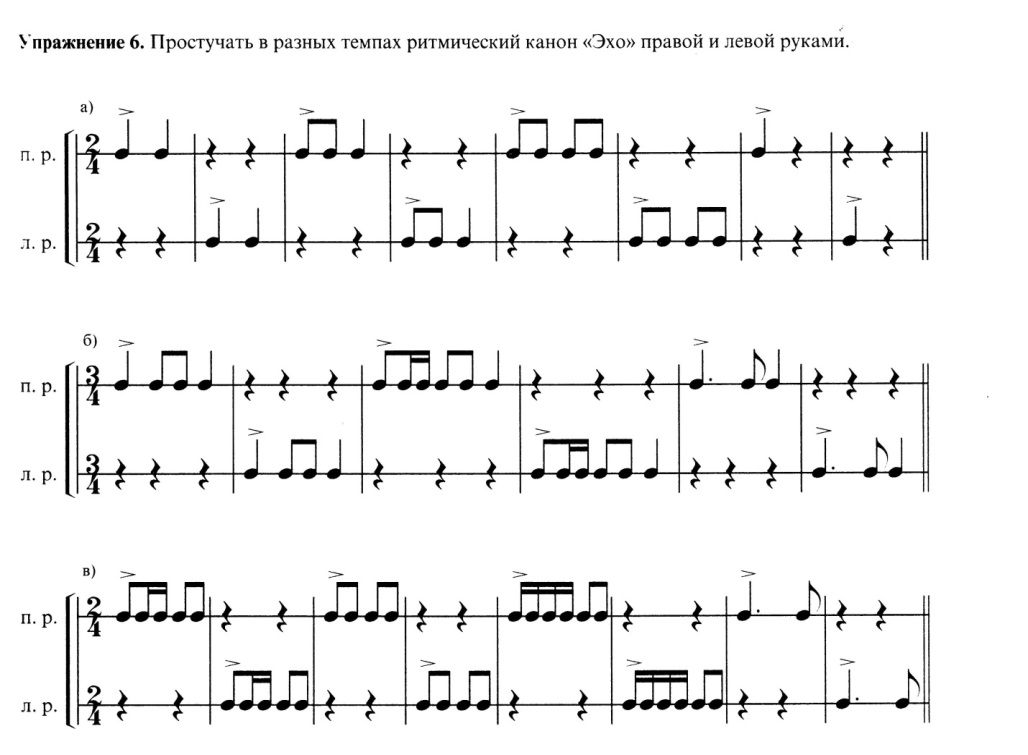 Балет «Чиполлино» досмотрите в следующий раз. Видеоотчёты отправлять на электронную почту  kdhorsh@yandex.ru       29-30 апреля.